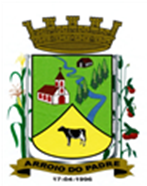 ESTADO DO RIO GRANDE DO SULPREFEITURA DE ARROIO DO PADREGABINETE DO PREFEITOLEI Nº 2.646 DE 02 DE ABRIL DE 2024.Inclui nova Ação na Lei de Diretrizes Orçamentárias de 2024, e autoriza o Município a realizar abertura de Crédito Adicional Especial no Orçamento de 2024.O Prefeito Municipal de Arroio do Padre, RS, Sr. Rui Carlos Peter, faz saber que a Câmara de Vereadores aprovou e eu sanciono e promulgo a seguinte Lei.                                                                                       Art. 1º Fica alterado o “Anexo III – Metas e Prioridades”, da Lei Municipal nº 2.553, de 17 de outubro de 2023, que dispõe sobre as Diretrizes Orçamentárias para o exercício de 2024, com a inclusão da seguinte ação:Art. 2º Fica autorizado o Município de Arroio do Padre, Poder Executivo, a realizar abertura de Crédito Adicional Especial no Orçamento do Município para o exercício de 2024, no seguinte programa de trabalho e respectivas categorias econômicas e conforme a quantia indicada:04 – Secretaria de Educação, Cultura, Esporte e Turismo03 – Manutenção das Atividades do Ensino Fundamental12 – Educação361 – Ensino Fundamental0403 – Manutenção e Desenvolvimento do Ensino Fundamental1.430 - Ampliação e Reforma da Escola Benjamin Constant4.4.90.51.00.00.00 – Obras e Instalações. R$ 280.000,00 (duzentos e oitenta mil reais)Fonte de Recurso: 2.500.1001 - Recursos Não Vinculados de ImpostosArt. 3º Servirão de cobertura para o Crédito Adicional Especial de que trata o Art. 2° desta Lei, recursos financeiros provenientes do superávit financeiro verificado no exercício de 2023, na Fonte de Recurso: 2.500.1001 - Recursos Não Vinculados de Impostos, no valor de R$ 280.000,00 (duzentos e oitenta mil reais).Art. 4º Esta Lei entra em vigor na data de sua publicação.Arroio do Padre, 03 de abril de 2024.__________________________Rui Carlos PeterPrefeito MunicipalPROGRAMA:0403 - Manutenção e Desenvolvimento do Ensino Fundamental0403 - Manutenção e Desenvolvimento do Ensino Fundamental0403 - Manutenção e Desenvolvimento do Ensino Fundamental0403 - Manutenção e Desenvolvimento do Ensino FundamentalOBJETIVO:Criar as condições imprescindíveis para garantir uma educação básica de qualidade; Universalizar o ensino fundamental; Garantir atendimento educacional aos  alunos portadores de necessidades educativas especiais; Qualificar a oferta da educação de jovens e adultos; Garantir condições físicas e de segurança para as escolas municipais;  Garantir aos educandos o oferecimento de merenda escolar de qualidade; Assegurar a frequência dos educandos à escola, mediante a garantia de condições de acesso a estabelecimentos escolares, através de meios de transporte adequados; Assegurar equipamentos e material didático- pedagógico para as escolas municipais; Melhorar a gestão dos recursos humanos das escolas municipais.Criar as condições imprescindíveis para garantir uma educação básica de qualidade; Universalizar o ensino fundamental; Garantir atendimento educacional aos  alunos portadores de necessidades educativas especiais; Qualificar a oferta da educação de jovens e adultos; Garantir condições físicas e de segurança para as escolas municipais;  Garantir aos educandos o oferecimento de merenda escolar de qualidade; Assegurar a frequência dos educandos à escola, mediante a garantia de condições de acesso a estabelecimentos escolares, através de meios de transporte adequados; Assegurar equipamentos e material didático- pedagógico para as escolas municipais; Melhorar a gestão dos recursos humanos das escolas municipais.Criar as condições imprescindíveis para garantir uma educação básica de qualidade; Universalizar o ensino fundamental; Garantir atendimento educacional aos  alunos portadores de necessidades educativas especiais; Qualificar a oferta da educação de jovens e adultos; Garantir condições físicas e de segurança para as escolas municipais;  Garantir aos educandos o oferecimento de merenda escolar de qualidade; Assegurar a frequência dos educandos à escola, mediante a garantia de condições de acesso a estabelecimentos escolares, através de meios de transporte adequados; Assegurar equipamentos e material didático- pedagógico para as escolas municipais; Melhorar a gestão dos recursos humanos das escolas municipais.Criar as condições imprescindíveis para garantir uma educação básica de qualidade; Universalizar o ensino fundamental; Garantir atendimento educacional aos  alunos portadores de necessidades educativas especiais; Qualificar a oferta da educação de jovens e adultos; Garantir condições físicas e de segurança para as escolas municipais;  Garantir aos educandos o oferecimento de merenda escolar de qualidade; Assegurar a frequência dos educandos à escola, mediante a garantia de condições de acesso a estabelecimentos escolares, através de meios de transporte adequados; Assegurar equipamentos e material didático- pedagógico para as escolas municipais; Melhorar a gestão dos recursos humanos das escolas municipais.TIPO (*)AçãoUnidade de MedidaTIPO (*)Unidade de Medida2024TIPO (*)ProdutoUnidade de MedidaP1.430 - Ampliação e Reforma da Escola Benjamin ConstantUnid.Meta Física1PAmpliação/Reforma ExecutadaUnid.ValorR$ 280.000